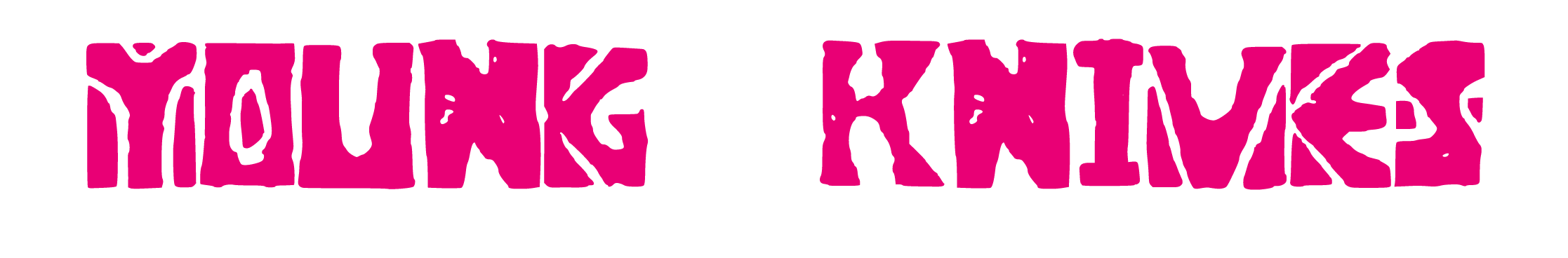 ANNOUNCE AUTUMN ’21 UK & EUROPEAN TOUR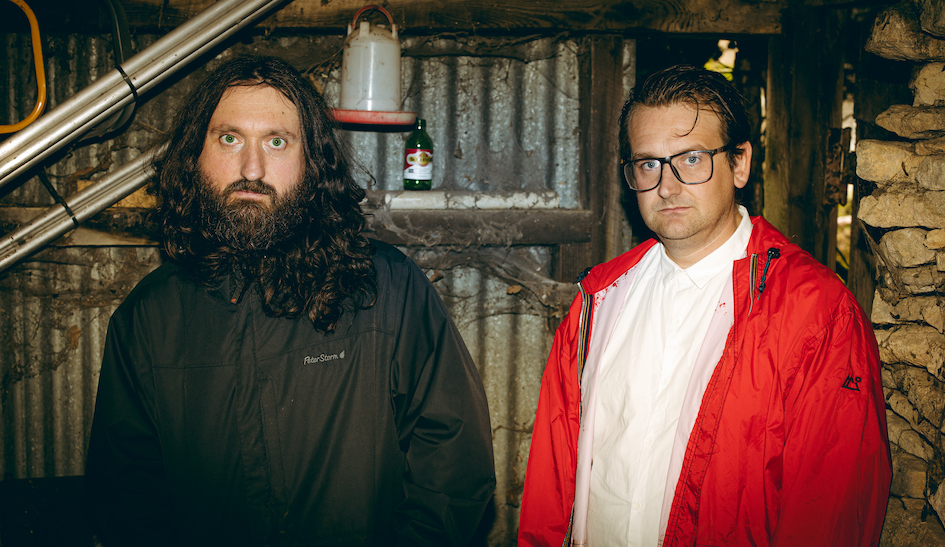 “Extremely entertaining, a bonkers and bombastic epic, as melodramatic and pompous as it is dark" The Quietus‘Remarkable in very many ways’ **** MOJOYoung Knives released their 7th and arguably greatest album “Barbarians” back in September. Hailed as one of the best albums of the year by taste makers such as The Quietus and Mojo Magazine, fans have awaited with bated breath for the moment that they could finally see this masterpiece performed live. During lockdown the duo have hosted a popular series of livestreams from a delipidated 1980’s Addis “rambler” Caravan, but now the show must take to the road as today the Oxford brothers Henry and House of Lords have announced a run of UK and EU dates at the end of 2021. “Playing some shows, playing some shows.....playing some GOD DAMN shows!  It's real, they are DEFINITELY going to happen, there is no doubt in our minds WHATSOEVER! Yes, shows, with audiences, and loud mutha f*ckin' P.A systems, and sweat and booze and blood and no b*llocking disease, and LOVE, don't forget love: Love spewing out all over the floor. The lights, the theatre of it all, the post-show deafness and BIG SMILES on our faces and BIIIIIIG SMILES on your faces too. It will be the best of times.”THE WAIT IS NEARLY OVER.Tickets are on sale Friday 26th Feb 10am,  available from https://young-knives.com/shows/20.11.21 - GLASGOW STEREO 22.11.21 - MANCHESTER NIGHT & DAY 25.11.21 - LONDON COLOURS 28.11.21 - BRIGHTON PATTERNS 29.11.21 - BIRMINGHAM HARE & HOUNDS 30.01.21 - LEEDS BRUDENELL SOCIAL CLUB01.12.21 - CARDIFF CLWB IFOR BACH 19.01.22 - AMSTERDAM PARADISO 20.01.22 - COLOGNE BLUE SHELL 21.01.22 - HAMBURG MOLOTOW 22.01.22 - BERLIN CASSIOPIEA24.01.22 - COPENHAGEN IDEAL BAR26.01.22 - PARIS LA MAROQUINERIEYoung Knives: Website | Facebook | Twitter | InstagramFor more info please contact Warren@chuffmedia.com on 07762 130510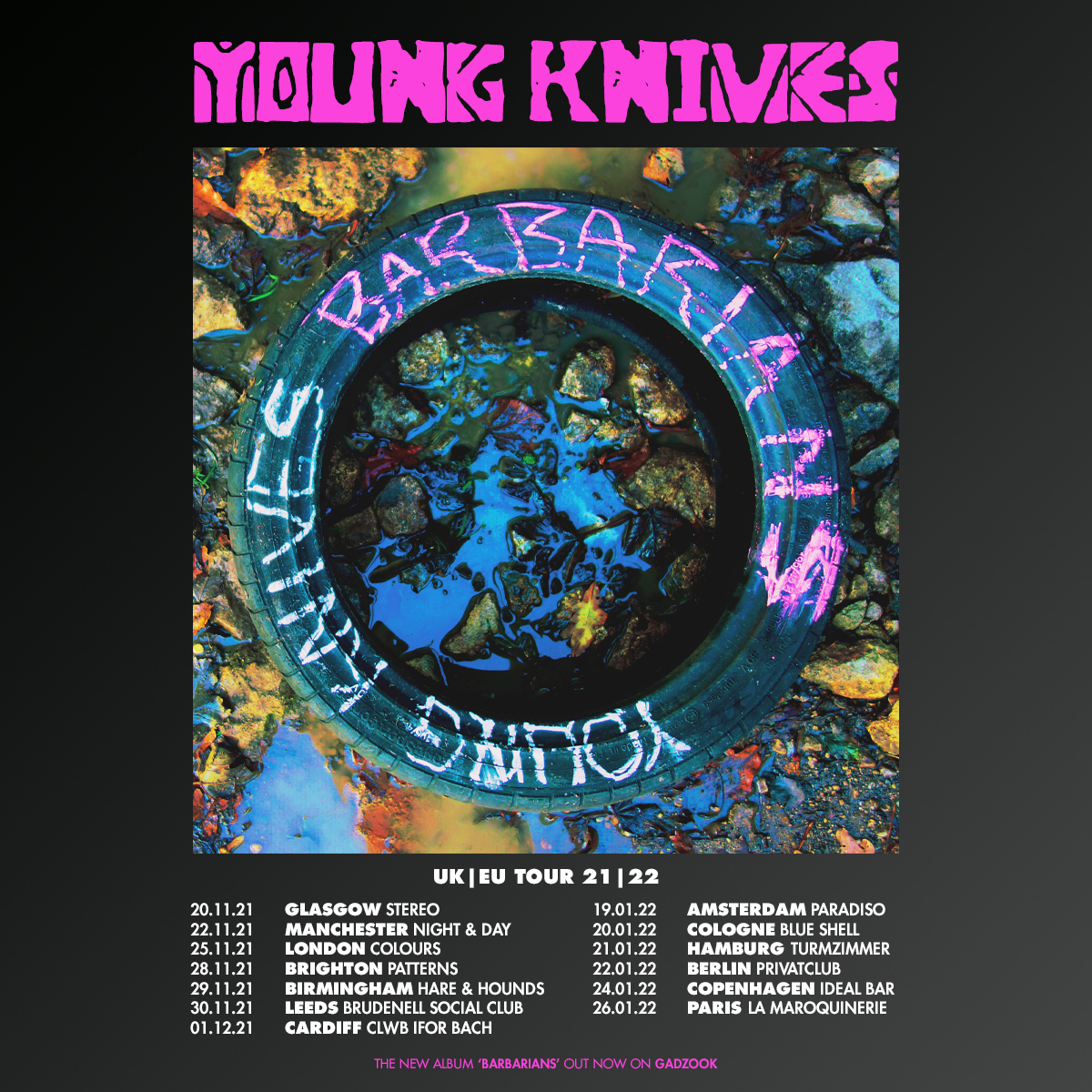 